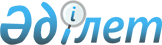 Орал қалалық мәслихатының 2019 жылғы 27 желтоқсандағы №39-2 "2020-2022 жылдарға арналған қалалық бюджет туралы" шешіміне өзгерістер енгізу туралы
					
			Күшін жойған
			
			
		
					Батыс Қазақстан облысы Орал қалалық мәслихатының 2020 жылғы 15 сәуірдегі № 43-2 шешімі. Батыс Қазақстан облысының Әділет департаментінде 2020 жылғы 17 сәуірде № 6175 болып тіркелді. Күші жойылды - Батыс Қазақстан облысы Орал қалалық мәслихатының 2021 жылғы 31 наурыздағы № 3-5 шешімімен
      Ескерту. Күші жойылды - Батыс Қазақстан облысы Орал қалалық мәслихатының 31.03.2021 № 3-5 шешімімен (алғашқы ресми жарияланған күнінен бастап қолданысқа енгізіледі).
      Қазақстан Республикасының 2008 жылғы 4 желтоқсандағы Бюджет кодексіне, Қазақстан Республикасының 2001 жылғы 23 қаңтардағы "Қазақстан Республикасындағы жергілікті мемлекеттік басқару және өзін-өзі басқару туралы" Заңына сәйкес Орал қалалық мәслихаты ШЕШІМ ҚАБЫЛДАДЫ:
      1. Орал қалалық мәслихатының 2019 жылғы 27 желтоқсандағы № 39-2 "2020-2022 жылдарға арналған қалалық бюджет туралы" шешіміне (Нормативтік құқықтық актілерді мемлекеттік тіркеу тізілімінде № 5912 тіркелген, 2019 жылы 30 желтоқсанда Қазақстан Республикасы нормативтік құқықтық актілерінің эталондық бақылау банкінде жарияланған) мынадай өзгерістер енгізілсін:
      1-тармақ мынадай редакцияда жазылсын:
      "1. 2020-2022 жылдарға арналған қалалық бюджет тиісінше 1, 2 және 3 қосымшаларға сәйкес, оның ішінде 2020 жылға арналған бюджет мынадай көлемдерде бекітілсін:
      1) кірістер – 54 693 022 мың теңге:
      салықтық түсімдер – 30 012 039 мың теңге;
      салықтық емес түсімдер – 316 489 мың теңге;
      негізгі капиталды сатудан түсетін түсімдер – 5 315 567 мың теңге;
      трансферттер түсімі – 19 048 927 мың теңге;
      2) шығындар – 70 540 256 мың теңге;
      3) таза бюджеттік кредиттеу – 1 219 472 мың теңге:
      бюджеттік кредиттер – 1 219 472 мың теңге;
      бюджеттік кредиттерді өтеу – 0 теңге;
      4) қаржы активтерімен операциялар бойынша сальдо – 0 теңге:
      қаржы активтерін сатып алу – 0 теңге;
      мемлекеттің қаржы активтерін сатудан түсетін түсімдер – 0 теңге;
      5) бюджет тапшылығы (профициті) – -17 066 706 мың теңге;
      6) бюджет тапшылығын қаржыландыру (профицитін пайдалану) – 17 066 706 мың теңге:
      қарыздар түсімі – 20 492 978 мың теңге;
      қарыздарды өтеу – 4 642 720 мың теңге;
      бюджет қаражатының пайдаланылатын қалдықтары – 1 216 448 мың теңге.";
      6-тармақ мынадай редакцияда жазылсын:
      "6. 2020 жылға арналған қалалық бюджетте жоғары тұрған бюджеттерден бөлінетін нысаналы трансферттердің және кредиттердің қарастырылғаны ескерілсін:
      республикалық бюджеттен жалпы сомасы 12 237 493 мың теңге:
      мемлекеттік атаулы әлеуметтік көмекті төлеуге – 592 179 мың теңге;
      балаларға кепілдендірілген әлеуметтік пакетке – 112 130 мың теңге;
      арнаулы әлеуметтік қызметтер көрсету стандарттарын енгізуге – 2 763 мың теңге;
      жартылай стационар жағдайында және үй жағдайында қарттар мен мүгедектерге арнаулы әлеуметтік қызметтерді көрсетуге – 43 946 мың теңге;
      адамдар саудасының құрбандарына арнаулы әлеуметтік қызметтерді көрсетуге – 6 886 мың теңге;
      тұрмыстық зорлық-зомбылық құрбандарына арнаулы әлеуметтік қызметтерді көрсетуге – 2 443 мың теңге;
      мүгедектерді міндетті гигиеналық құралдармен қамтамасыз ету нормаларын ұлғайтуға – 98 926 мың теңге;
      ымдау тілі маманының қызметін көрсетуге – 34 425 мың теңге;
      техникалық көмекшi (компенсаторлық) құралдар тiзбесiн кеңейтуге – 48 230 мың теңге;
      Spina bifida диагнозымен мүгедек балаларды бір реттік қолданылатын катетерлермен қамтамасыз етуге - 690 мың теңге;
      жалақыны ішінара субсидиялауға – 21 083 мың теңге;
      жастар практикасына – 125 656 мың теңге;
      жаңа бизнес-идеяларды жүзеге асыру үшін гранттарды ұсынуға – 22 268 мың теңге;
      мемлекеттік халықты әлеуметтік қорғау ұйымдарында арнаулы әлеуметтік қызмет көрсететін жұмыскерлердің жалақысына қосымша ақылар белгілеуге – 58 579 мың теңге;
      мемлекеттік мектепке дейінгі білім беру ұйымдары педагогтерінің еңбегіне ақы төлеуді ұлғайтуға – 618 725 мың теңге;
      мемлекеттік мектепке дейінгі білім беру ұйымдарының педагогтеріне біліктілік санаты үшін қосымша ақы төлеуге – 131 078 мың теңге;
      орта білім беру ұйымдарын жан басына шаққандағы қаржыландыруды сынақтан өткізуге – 644 086 мың теңге;
      мемлекеттік орта білім беру ұйымдары педагогтерінің еңбегіне ақы төлеуді ұлғайтуға – 3 221 454 мың теңге;
      мемлекеттік орта білім беру ұйымдарының педагогтеріне біліктілік санаты үшін қосымша ақы төлеуге – 878 454 мың теңге;
      мемлекеттік мәдениет ұйымдарының және архив мекемелерінің басқарушы және негізгі персоналына мәдениет ұйымдарындағы және архив мекемелеріндегі ерекше еңбек жағдайлары үшін лауазымдык айлықақысына қосымша ақылар белгілеуге – 127 885 мың теңге;
      коммуналдық тұрғын үй қорының тұрғын үйін жобалауға, салуға және (немесе) реконструкциялауға – 2 458 617 мың теңге;
      инженерлік-коммуникациялық инфрақұрылымды жобалауға, дамытуға және (немесе) жайластыруға – 1 876 639 мың теңге;
      сумен жабдықтау және су бұру жүйелерін дамытуға – 861 865 мың теңге;
      көлік инфрақұрылымын дамытуға – 248 486 мың теңге;
      облыстық бюджеттен жалпы сомасы 13 988 577 мың теңге:
      жаңа бизнес-идеяларды іске асыруға мемлекеттік гранттарға – 16 436 мың теңге;
      еңбек нарығында сұранысқа ие біліктіліктер мен дағдылар бойынша қысқа мерзімді кәсіптік оқытуға – 16 355 мың теңге;
      әлеуметтік көмек ретінде тұрғын үй сертификаттарын беруге – 56 000 мың теңге;
      елді мекендерді абаттандыруға және көгалдандыруға – 351 469 мың теңге;
      автомобиль жолдарын және елді-мекендердің көшелерін күрделі және орташа жөндеуге – 1 236 232 мың теңге;
      сумен жабдықтау және су бұру жүйесін дамытуға – 32 373 мың теңге;
      коммуналдық тұрғын үй қорының тұрғын үйін жобалауға, салуға және (немесе) реконструкциялауға – 8 425 573 мың теңге;
      инженерлік-коммуникациялық инфрақұрылымды жобалауға, дамытуға және (немесе) жайластыруға – 1 601 751 мың теңге;
      спорт объектілерін дамытуға – 566 853 мың теңге;
      көлік инфрақұрылымын дамытуға – 1 620 735 мың теңге;
      балаларға кепілдендірілген әлеуметтік пакетке – 55 800 мың теңге;
      коммуналдық шаруашылығын дамытуға – 9 000 мың теңге;
      бюджеттік кредиттердің жалпы сомасы 1 092 982 мың теңге:
      жылу, сумен жабдықтауға және су бұру жүйелерін реконструкциялауға және құрылысқа - 834 832 мың теңге;
      кондоминиум объектілерінің ортақ мүлкіне күрделі жөндеу жүргізуге – 258 150 мың теңге;
      Жұмыспен қамту жол картасы шеңберінде облыстық бюджеттен кредиттердің жалпы сомасы 12 221 107 мың теңге:
      инженерлік-коммуникациялық инфрақұрылымды жобалауға, дамытуға және (немесе) жайластыруға – 4 864 940 мың теңге;
      коммуналдық шаруашылығын дамытуға – 123 800 мың теңге;
      қаланы және елді мекендерді абаттандыруды дамытуға – 827 507 мың теңге;
      елді мекендерді абаттандыруға және көгалдандыруға – 1 442 844 мың теңге;
      мәдени-демалыс жұмысын қолдауға – 10 165 мың теңге;
      ведомстволық бағыныстағы мемлекеттік мекемелер мен ұйымдардың күрделі шығыстарына – 53 813 мың теңге;
      көлік инфрақұрылымын дамытуға – 1 672 755 мың теңге;
      аудандық маңызы бар автомобиль жолдарын және елді-мекендердің көшелерін күрделі және орташа жөндеу – 3 225 283 мың теңге.";
      көрсетілген шешімнің 1-қосымшасы осы шешімнің қосымшасына сәйкес жаңа редакцияда жазылсын.
      2. Орал қалалық мәслихаты аппаратының басшысы (С.Давлетов) осы шешімнің әділет органдарында мемлекеттік тіркелуін қамтамасыз етсін.
      3. Осы шешім 2020 жылғы 1 қаңтардан бастап қолданысқа енгізіледі. 2020 жылға арналған қалалық бюджет
      мың теңге
					© 2012. Қазақстан Республикасы Әділет министрлігінің «Қазақстан Республикасының Заңнама және құқықтық ақпарат институты» ШЖҚ РМК
				
      Сессия төрағасы

В. Крылов

      Орал қалалық мәслихатының хатшысы

А. Аубекеров
Орал қалалық мәслихатының 
2020 жылғы 15 сәуірдегі 
№ 43 - 2 шешіміне 
қосымшаОрал қалалық мәслихатының 
2019 жылғы 27 желтоқсандағы 
№ 39 - 2 шешіміне 
1- қосымша
Санаты
Санаты
Санаты
Санаты
Санаты
Санаты
Сомасы
Сыныбы
Сыныбы
Сыныбы
Сыныбы
Сыныбы
Сомасы
Кіші сыныбы
Кіші сыныбы
Кіші сыныбы
Кіші сыныбы
Сомасы
Ерекшелігі
Ерекшелігі
Ерекшелігі
Сомасы
Атауы
Сомасы
1) Кірістер
 54 693 022
1
Салықтық түсімдер
30 012 039
01
Табыс салығы
15 710 770
1
Корпоративтік табыс салығы
5 047 857
2
Жеке табыс салығы
10 662 913
03
Әлеуметтiк салық
9 097 494
1
Әлеуметтік салық
9 097 494
04
Меншiкке салынатын салықтар
3 020 759
1
Мүлiкке салынатын салықтар
2 190 822
3
Жер салығы
103 557
4
Көлiк құралдарына салынатын салық
726 380
05
Тауарларға, жұмыстарға және қызметтерге салынатын iшкi салықтар
1 633 054
2
Акциздер
1 100 836
3
Табиғи және басқа да ресурстарды пайдаланғаны үшiн түсетiн түсiмдер
44 153
4
Кәсiпкерлiк және кәсiби қызметтi жүргiзгенi үшiн алынатын алымдар
434 359
5
Ойын бизнесіне салық
53 712
07
Басқа да салықтар
9 567
1
Басқа да салықтар
9 567
08
Заңдық мәнді іс-әрекеттерді жасағаны және (немесе) оған уәкілеттігі бар мемлекеттік органдар немесе лауазымды адамдар құжаттар бергені үшін алынатын міндетті төлемдер
540 395
1
Мемлекеттік баж
540 395
2
Салықтық емес түсiмдер
316 489
01
Мемлекеттік меншіктен түсетін кірістер
172 888
1
Мемлекеттік кәсіпорындардың таза кірісі бөлігінің түсімдері
483
5
Мемлекет меншігіндегі мүлікті жалға беруден түсетін кірістер
168 538
7
Мемлекеттік бюджеттен берілген кредиттер бойынша сыйақылар
1 155
9
Мемлекет меншігінен түсетін басқа да кірістер
2 712
06
Басқа да салықтық емес түсiмдер
143 601
1
Басқа да салықтық емес түсiмдер
143 601
3
Негізгі капиталды сатудан түсетін түсімдер
5 315 567
01
Мемлекеттік мекемелерге бекітілген мемлекеттік мүлікті сату
4 823 150
1
Мемлекеттік мекемелерге бекітілген мемлекеттік мүлікті сату
4 823 150
03
Жердi және материалдық емес активтердi сату
492 417
1
Жерді сату
418 106
2
Материалдық емес активтерді сату 
74 311
4
Трансферттердің түсімдері
19 048 927
01
Төмен тұрған мемлекеттiк басқару органдарынан трансферттер
1 746
3
Аудандық маңызы бар қалалардың, ауылдардың, кенттердің, ауылдық округтардың бюджеттерінен трансферттер
1746
02
Мемлекеттiк басқарудың жоғары тұрған органдарынан түсетiн трансферттер
19 047 181
2
Облыстық бюджеттен түсетiн трансферттер
19 047 181
Функционалдық топ
Функционалдық топ
Функционалдық топ
Функционалдық топ
Функционалдық топ
Функционалдық топ
Сомасы
Функционалдық кіші топ
Функционалдық кіші топ
Функционалдық кіші топ
Функционалдық кіші топ
Функционалдық кіші топ
Сомасы
Бюджеттік бағдарламалардың әкімшісі
Бюджеттік бағдарламалардың әкімшісі
Бюджеттік бағдарламалардың әкімшісі
Бюджеттік бағдарламалардың әкімшісі
Сомасы
Бағдарлама
Бағдарлама
Бағдарлама
Сомасы
Кіші бағдарлама
Кіші бағдарлама
Сомасы
Атауы
Сомасы
2) Шығындар
 70 540 256
01
Жалпы сипаттағы мемлекеттiк қызметтер
691 667
1
Мемлекеттiк басқарудың жалпы функцияларын орындайтын өкiлдi, атқарушы және басқа органдар
255 186
112
Аудан (облыстық маңызы бар қала) мәслихатының аппараты
22 454
001
Аудан (облыстық маңызы бар қала) мәслихатының қызметін қамтамасыз ету жөніндегі қызметтер
22 004
003
Мемлекеттік органның күрделі шығыстары
450
122
Аудан (облыстық маңызы бар қала) әкімінің аппараты
232 732
001
Аудан (облыстық маңызы бар қала) әкімінің қызметін қамтамасыз ету жөніндегі қызметтер
167 270
003
Мемлекеттік органның күрделі шығыстары
65 462
2
Қаржылық қызмет
107 989
452
Ауданның (облыстық маңызы бар қаланың) қаржы бөлімі
87 673
001
Ауданның (облыстық маңызы бар қаланың) бюджетін орындау және коммуналдық меншігін басқару саласындағы мемлекеттік саясатты іске асыру жөніндегі қызметтер
39 072
003
Салық салу мақсатында мүлікті бағалауды жүргізу
12 109
010
Жекешелендіру, коммуналдық меншікті басқару, жекешелендіруден кейінгі қызмет және осыған байланысты дауларды реттеу
35 764
018
Мемлекеттік органның күрделі шығыстары
450
113
Төменгі тұрған бюджеттерге берілетін нысаналы ағымдағы трансферттер
278
805
Ауданның (облыстық маңызы бар қаланың) мемлекеттік сатып алу бөлімі
20 316
001
Жергілікті деңгейде мемлекеттік сатып алу саласындағы мемлекеттік саясатты іске асыру жөніндегі қызметтер
19 866
003
Мемлекеттік органның күрделі шығыстары
450
5
Жоспарлау және статистикалық қызмет
38 989
453
Ауданның (облыстық маңызы бар қаланың) экономика және бюджеттік жоспарлау бөлімі
38 989
001
Экономикалық саясатты, мемлекеттік жоспарлау жүйесін қалыптастыру және дамыту саласындағы мемлекеттік саясатты іске асыру жөніндегі қызметтер
35 956
004
Мемлекеттік органның күрделі шығыстары
3 033
9
Республикалық бюджетке түсетін өзге де салық түсiмдері
289 503
454
Ауданның (облыстық маңызы бар қаланың) кәсіпкерлік және ауыл шаруашылығы бөлімі
29 419
001
Жергілікті деңгейде кәсіпкерлікті және ауыл шаруашылығын дамыту саласындағы мемлекеттік саясатты іске асыру жөніндегі қызметтер
28 969
007
Мемлекеттік органның күрделі шығыстары
450
458
Ауданның (облыстық маңызы бар қаланың) тұрғын үй-коммуналдық шаруашылығы, жолаушылар көлігі және автомобиль жолдары бөлімі
260 084
001
Жергілікті деңгейде тұрғын үй-коммуналдық шаруашылығы, жолаушылар көлігі және автомобиль жолдары саласындағы мемлекеттік саясатты іске асыру жөніндегі қыз
171 664
013
Мемлекеттік органның күрделі шығыстары
88 420
02
Қорғаныс
54 988
1
Әскери мұқтаждар
50 253
122
Аудан (облыстық маңызы бар қала) әкімінің аппараты
50 253
005
Жалпыға бірдей әскери міндетті атқару шеңберіндегі іс-шаралар
50 253
2
Төтенше жағдайлар жөнiндегi жұмыстарды ұйымдастыру
4 735
122
Аудан (облыстық маңызы бар қала) әкімінің аппараты
4 735
006
Аудан (облыстық маңызы бар қала) ауқымындағы төтенше жағдайлардың алдын алу және оларды жою
3 520
007
Аудандық (қалалық) ауқымдағы дала өрттерінің, сондай-ақ мемлекеттік өртке қарсы қызмет органдары құрылмаған елдi мекендерде өрттердің алдын алу және оларды сөндіру жөніндегі іс-шаралар
1 215
03
Қоғамдық тәртіп, қауіпсіздік, құқықтық, сот, қылмыстық-атқару қызметі
302 551
9
Қоғамдық тәртіп және қауіпсіздік саласындағы өзге де қызметтер
302 551
458
Ауданның (облыстық маңызы бар қаланың) тұрғын үй-коммуналдық шаруашылығы, жолаушылар көлігі және автомобиль жолдары бөлімі
273 649
021
Елдi мекендерде жол қозғалысы қауiпсiздiгін қамтамасыз ету
273 649
485
Ауданның (облыстық маңызы бар қаланың) жолаушылар көлігі және автомобиль жолдары бөлімі
0
021
Елдi мекендерде жол қозғалысы қауiпсiздiгін қамтамасыз ету
0
499
Ауданның (облыстық маңызы бар қаланың) азаматтық хал актілерін тіркеу бөлімі
28 902
001
Жергілікті деңгейде азаматтық хал актілерін тіркеу саласындағы мемлекеттік саясатты іске асыру жөніндегі қызметтер
28 452
003
Мемлекеттік органның күрделі шығыстары
450
04
Бiлiм беру
27 305 370
1
Мектепке дейiнгi тәрбие және оқыту
6 600 895
464
Ауданның (облыстық маңызы бар қаланың) білім бөлімі
6 600 895
009
Мектепке дейінгі тәрбие мен оқыту ұйымдарының қызметін қамтамасыз ету
3 743 767
040
Мектепке дейінгі білім беру ұйымдарында мемлекеттік білім беру тапсырысын іске асыруға
2 857 128
2
Бастауыш, негізгі орта және жалпы орта бiлiм беру
19 288 317
464
Ауданның (облыстық маңызы бар қаланың) білім бөлімі
19 124 982
003
Жалпы білім беру
18 020 378
006
Балаларға қосымша білім беру 
1 104 604
465
Ауданның (облыстық маңызы бар қаланың) дене шынықтыру және спорт бөлімі
163 335
017
Балалар мен жасөспірімдерге спорт бойынша қосымша білім беру
163 335
9
Бiлiм беру саласындағы өзге де қызметтер
1 416 158
464
Ауданның (облыстық маңызы бар қаланың) білім бөлімі
1 416 158
001
Жергілікті деңгейде білім беру саласындағы мемлекеттік саясатты іске асыру жөніндегі қызметтер
83 226
005
Ауданның (облыстық маңызы бар қаланың) мемлекеттiк бiлiм беру мекемелер үшiн оқулықтар мен оқу-әдістемелік кешендерді сатып алу және жеткiзу
1 095 159
007
Аудандық (қалалалық) ауқымдағы мектеп олимпиадаларын және мектептен тыс іс-шараларды өткiзу
2 441
015
Жетім баланы (жетім балаларды) және ата-аналарының қамқорынсыз қалған баланы (балаларды) күтіп-ұстауға қамқоршыларға (қорғаншыларға) ай сайынға ақшалай қаражат төлемі
89 022
022
Жетім баланы (жетім балаларды) және ата-анасының қамқорлығынсыз қалған баланы (балаларды) асырап алғаны үшін Қазақстан азаматтарына біржолғы ақша қаражатын төлеуге арналған төлемдер
1 639
023
Әдістемелік жұмыс
47 944
067
Ведомстволық бағыныстағы мемлекеттік мекемелер мен ұйымдардың күрделі шығыстары
78 061
068
Халықтың компьютерлік сауаттылығын арттыруды қамтамасыз ету
18 666
06
Әлеуметтiк көмек және әлеуметтiк қамсыздандыру
3 318 289
1
Әлеуметтік қамсыздандыру
830 430
451
Ауданның (облыстық маңызы бар қаланың) жұмыспен қамту және әлеуметтік бағдарламалар бөлімі
749 270
005
Мемлекеттік атаулы әлеуметтік көмек
749 270
464
Ауданның (облыстық маңызы бар қаланың) білім бөлімі
81 160
030
Патронат тәрбиешілерге берілген баланы (балаларды) асырап бағу
81 160
2
Әлеуметтiк көмек
2 137 834
451
Ауданның (облыстық маңызы бар қаланың) жұмыспен қамту және әлеуметтік бағдарламалар бөлімі
2 137 834
002
Жұмыспен қамту бағдарламасы
332 649
006
Тұрғын үйге көмек көрсету
45 000
007
Жергілікті өкілетті органдардың шешімі бойынша мұқтаж азаматтардың жекелеген топтарына әлеуметтік көмек
493 214
010
Үйден тәрбиеленіп оқытылатын мүгедек балаларды материалдық қамтамасыз ету
26 722
013
Белгіленген тұрғылықты жері жоқ тұлғаларды әлеуметтік бейімдеу
153 237
015
Зейнеткерлер мен мүгедектерге әлеуметтiк қызмет көрсету аумақтық орталығы
273 725
017
Оңалтудың жеке бағдарламасына сәйкес мұқтаж мүгедектердi мiндеттi гигиеналық құралдармен қамтамасыз ету, қозғалуға қиындығы бар бірінші топтағы мүгедектерге жеке көмекшінің және есту бойынша мүгедектерге қолмен көрсететiн тіл маманының қызметтерін ұсыну
707 177
023
Жұмыспен қамту орталықтарының қызметін қамтамасыз ету
106 110
9
Әлеуметтiк көмек және әлеуметтiк қамтамасыз ету салаларындағы өзге де қызметтер
350 025
451
Ауданның (облыстық маңызы бар қаланың) жұмыспен қамту және әлеуметтік бағдарламалар бөлімі
294 025
001
Жергілікті деңгейде халық үшін әлеуметтік бағдарламаларды жұмыспен қамтуды қамтамасыз етуді іске асыру саласындағы мемлекеттік саясатты іске асыру жөніндегі қызметтер
95 017
011
Жәрдемақыларды және басқа да әлеуметтік төлемдерді есептеу, төлеу мен жеткізу бойынша қызметтерге ақы төлеу
7 533
050
Қазақстан Республикасында мүгедектердің құқықтарын қамтамасыз ету және өмір сүру сапасын жақсарту
99 649
054
Үкіметтік емес ұйымдарда мемлекеттік әлеуметтік тапсырысты орналастыру
91 826
458
Ауданның (облыстық маңызы бар қаланың) тұрғын үй-коммуналдық шаруашылығы, жолаушылар көлігі және автомобиль жолдары бөлімі
56 000
094
Әлеуметтік көмек ретінде тұрғын үй сертификаттарын беру
56 000
487
Ауданның (облыстық маңызы бар қаланың) тұрғын үй-коммуналдық шаруашылық және тұрғын үй инспекциясы бөлімі
0
094
Әлеуметтік көмек ретінде тұрғын үй сертификаттарын беру
0
07
Тұрғын үй-коммуналдық шаруашылық
26 792 078
1
Тұрғын үй шаруашылығы
19 367 307
458
Ауданның (облыстық маңызы бар қаланың) тұрғын үй-коммуналдық шаруашылығы, жолаушылар көлігі және автомобиль жолдары бөлімі
114 269
002
Мемлекеттiк қажеттiлiктер үшiн жер учаскелерiн алып қою, соның iшiнде сатып алу жолымен алып қою және осыған байланысты жылжымайтын мүлiктi иелiктен айыру
4 822
003
Мемлекеттік тұрғын үй қорын сақтауды ұйымдастыру
102 907
031
Кондоминиум объектісіне техникалық паспорттар дайындау
6 540
467
Ауданның (облыстық маңызы бар қаланың) құрылыс бөлімі
19 253 038
003
Коммуналдық тұрғын үй қорының тұрғын үйін жобалау және (немесе) салу, реконструкциялау
10 893 445
004
Инженерлік-коммуникациялық инфрақұрылымды жобалау, дамыту және (немесе) жайластыру
8 359 593
487
Ауданның (облыстық маңызы бар қаланың) тұрғын үй-коммуналдық шаруашылық және тұрғын үй инспекциясы бөлімі
0
001
Тұрғын үй-коммуналдық шаруашылық және тұрғын үй қоры саласында жергілікті деңгейде мемлекеттік саясатты іске асыру бойынша қызметтер
0
003
Мемлекеттік органның күрделі шығыстары
0
005
Мемлекеттік тұрғын үй қорын сақтауды ұйымдастыру
0
010
Кондоминиум объектісіне техникалық паспорттар дайындау
0
2
Коммуналдық шаруашылық
2 144 041
458
Ауданның (облыстық маңызы бар қаланың) тұрғын үй-коммуналдық шаруашылығы, жолаушылар көлігі және автомобиль жолдары бөлімі
2 083 957
028
Коммуналдық шаруашылықты дамыту
240 585
029
Сумен жабдықтау және су бұру жүйелерін дамыту
861 865
048
Қаланы және елді мекендерді абаттандыруды дамыту
981 507
467
Ауданның (облыстық маңызы бар қаланың) құрылыс бөлімі
60 084
005
Коммуналдық шаруашылығын дамыту
27 711
006
Сумен жабдықтау және су бұру жүйесін дамыту
32 373
487
Ауданның (облыстық маңызы бар қаланың) тұрғын үй-коммуналдық шаруашылық және тұрғын үй инспекциясы бөлімі
0
018
Қаланы және елді мекендерді абаттандыруды дамыту
0
028
Коммуналдық шаруашылықты дамыту
0
029
Сумен жабдықтау және су бұру жүйелерін дамыту
0
3
Елді-мекендерді көркейту
5 280 730
458
Ауданның (облыстық маңызы бар қаланың) тұрғын үй-коммуналдық шаруашылығы, жолаушылар көлігі және автомобиль жолдары бөлімі
5 280 730
015
Елді мекендердегі көшелерді жарықтандыру
985 547
016
Елдi мекендердiң санитариясын қамтамасыз ету
1 556 791
017
Жерлеу орындарын ұстау және туыстары жоқ адамдарды жерлеу
1 896
018
Елді мекендерді абаттандыру және көгалдандыру
2 736 496
487
Ауданның (облыстық маңызы бар қаланың) тұрғын үй-коммуналдық шаруашылық және тұрғын үй инспекциясы бөлімі
0
017
Елдi мекендердiң санитариясын қамтамасыз ету
0
025
Елді мекендердегі көшелерді жарықтандыру
0
030
Елді мекендерді абаттандыру және көгалдандыру
0
031
Жерлеу орындарын ұстау және туыстары жоқ адамдарды жерлеу
0
08
Мәдениет, спорт, туризм және ақпараттық кеңістiк
1 972 006
1
Мәдениет саласындағы қызмет
694 689
455
Ауданның (облыстық маңызы бар қаланың) мәдениет және тілдерді дамыту бөлімі
694 689
003
Мәдени-демалыс жұмысын қолдау
694 689
2
Спорт
814 187
465
Ауданның (облыстық маңызы бар қаланың) дене шынықтыру және спорт бөлімі
247 334
001
Жергілікті деңгейде дене шынықтыру және спорт саласындағы мемлекеттік саясатты іске асыру жөніндегі қызметтер
11 013
004
Мемлекеттік органның күрделі шығыстары
450
005
Ұлттық және бұқаралық спорт түрлерін дамыту
176 980
006
Аудандық (облыстық маңызы бар қалалық) деңгейде спорттық жарыстар өткiзу
37 978
007
Әртүрлi спорт түрлерi бойынша аудан (облыстық маңызы бар қала) құрама командаларының мүшелерiн дайындау және олардың облыстық спорт жарыстарына қатысуы
20 913
467
Ауданның (облыстық маңызы бар қаланың) құрылыс бөлімі
566 853
008
Cпорт объектілерін дамыту
566 853
3
Ақпараттық кеңiстiк
303 873
455
Ауданның (облыстық маңызы бар қаланың) мәдениет және тілдерді дамыту бөлімі
251 810
006
Аудандық (қалалық) кiтапханалардың жұмыс iстеуi
248 575
007
Мемлекеттiк тiлдi және Қазақстан халқының басқа да тiлдерін дамыту
3 235
456
Ауданның (облыстық маңызы бар қаланың) ішкі саясат бөлімі
52 063
002
Мемлекеттік ақпараттық саясат жүргізу жөніндегі қызметтер
52 063
9
Мәдениет, спорт, туризм және ақпараттық кеңiстiктi ұйымдастыру жөнiндегi өзге де қызметтер
159 257
455
Ауданның (облыстық маңызы бар қаланың) мәдениет және тілдерді дамыту бөлімі
71 568
001
Жергілікті деңгейде тілдерді және мәдениетті дамыту саласындағы мемлекеттік саясатты іске асыру жөніндегі қызметтер
16 405
032
Ведомстволық бағыныстағы мемлекеттік мекемелер мен ұйымдардың күрделі шығыстары
55 163
456
Ауданның (облыстық маңызы бар қаланың) ішкі саясат бөлімі
87 689
001
Жергілікті деңгейде ақпарат, мемлекеттілікті нығайту және азаматтардың әлеуметтік сенімділігін қалыптастыру саласында мемлекеттік саясатты іске асыру жөніндегі қызметтер
49 866
003
Жастар саясаты саласында іс-шараларды іске асыру
37 073
006
Мемлекеттік органның күрделі шығыстары
450
032
Ведомстволық бағыныстағы мемлекеттік мекемелер мен ұйымдардың күрделі шығыстары
300
10
Ауыл, су, орман, балық шаруашылығы, ерекше қорғалатын табиғи аумақтар, қоршаған ортаны және жануарлар дүниесін қорғау, жер қатынастары
44 022
1
Ауыл шаруашылығы
11 854
462
Ауданның (облыстық маңызы бар қаланың) ауыл шаруашылығы бөлімі
0
001
Жергілікті деңгейде ауыл шаруашылығы саласындағы мемлекеттік саясатты іске асыру жөніндегі қызметтер
0
473
Ауданның (облыстық маңызы бар қаланың) ветеринария бөлімі
11 854
001
Жергілікті деңгейде ветеринария саласындағы мемлекеттік саясатты іске асыру жөніндегі қызметтер
7 080
007
Қаңғыбас иттер мен мысықтарды аулауды және жоюды ұйымдастыру
4 774
010
Ауыл шаруашылығы жануарларын сәйкестендіру жөніндегі іс-шараларды өткізу
0
011
Эпизоотияға қарсы іс-шаралар жүргізу
0
6
Жер қатынастары
32 168
463
Ауданның (облыстық маңызы бар қаланың) жер қатынастары бөлімі
32 168
001
Аудан (облыстық маңызы бар қала) аумағында жер қатынастарын реттеу саласындағы мемлекеттік саясатты іске асыру жөніндегі қызметтер
31 718
007
Мемлекеттік органның күрделі шығыстары
450
11
Өнеркәсіп, сәулет, қала құрылысы және құрылыс қызметі
146 257
2
Сәулет, қала құрылысы және құрылыс қызметі
146 257
467
Ауданның (облыстық маңызы бар қаланың) құрылыс бөлімі
32 922
001
Жергілікті деңгейде құрылыс саласындағы мемлекеттік саясатты іске асыру жөніндегі қызметтер
32 472
017
Мемлекеттік органның күрделі шығыстары
450
468
Ауданның (облыстық маңызы бар қаланың) сәулет және қала құрылысы бөлімі
113 335
001
Жергілікті деңгейде сәулет және қала құрылысы саласындағы мемлекеттік саясатты іске асыру жөніндегі қызметтер
103 885
003
Аудан аумағында қала құрылысын дамыту схемаларын және елді мекендердің бас жоспарларын әзірлеу
9 000
004
Мемлекеттік органның күрделі шығыстары
450
12
Көлiк және коммуникация
8 672 650
1
Автомобиль көлiгi
8 348 850
458
Ауданның (облыстық маңызы бар қаланың) тұрғын үй-коммуналдық шаруашылығы, жолаушылар көлігі және автомобиль жолдары бөлімі
8 348 850
022
Көлік инфрақұрылымын дамыту
3 584 008
023
Автомобиль жолдарының жұмыс істеуін қамтамасыз ету
301 901
045
Аудандық маңызы бар автомобиль жолдарын және елді-мекендердің көшелерін күрделі және орташа жөндеу
4 462 941
485
Ауданның (облыстық маңызы бар қаланың) жолаушылар көлігі және автомобиль жолдары бөлімі
0
022
Көлік инфрақұрылымын дамыту
0
023
Автомобиль жолдарының жұмыс істеуін қамтамасыз ету
0
045
Аудандық маңызы бар автомобиль жолдарын және елді-мекендердің көшелерін күрделі және орташа жөндеу
0
9
Көлiк және коммуникациялар саласындағы өзге де қызметтер
323 800
458
Ауданның (облыстық маңызы бар қаланың) тұрғын үй-коммуналдық шаруашылығы, жолаушылар көлігі және автомобиль жолдары бөлімі
323 800
024
Кентiшiлiк (қалаiшiлiк), қала маңындағы ауданiшiлiк қоғамдық жолаушылар тасымалдарын ұйымдастыру
5 400
037
Әлеуметтік маңызы бар қалалық (ауылдық), қала маңындағы және ауданішілік қатынастар бойынша жолаушылар тасымалдарын субсидиялау
318 400
485
Ауданның (облыстық маңызы бар қаланың) жолаушылар көлігі және автомобиль жолдары бөлімі
0
001
Жергілікті деңгейде жолаушылар көлігі және автомобиль жолдары саласындағы мемлекеттік саясатты іске асыру жөніндегі қызметтер
0
024
Кентiшiлiк (қалаiшiлiк), қала маңындағы ауданiшiлiк қоғамдық жолаушылар тасымалдарын ұйымдастыру
0
037
Әлеуметтік маңызы бар қалалық (ауылдық), қала маңындағы және ауданішілік қатынастар бойынша жолаушылар тасымалдарын субсидиялау
0
13
Басқалар
536 108
3
Кәсiпкерлiк қызметтi қолдау және бәсекелестікті қорғау
3 500
454
Ауданның (облыстық маңызы бар қаланың) кәсіпкерлік және ауыл шаруашылығы бөлімі
3 500
006
Кәсіпкерлік қызметті қолдау
3 500
469
Ауданның (облыстық маңызы бар қаланың) кәсіпкерлік бөлімі
0
001
Жергілікті деңгейде кәсіпкерлікті дамыту саласындағы мемлекеттік саясатты іске асыру жөніндегі қызметтер
0
003
Кәсіпкерлік қызметті қолдау
0
9
Басқалар
532 608
452
Ауданның (облыстық маңызы бар қаланың) қаржы бөлімі
530 840
012
Ауданның (облыстық маңызы бар қаланың) жергілікті атқарушы органының резерві
530 840
453
Ауданның (облыстық маңызы бар қаланың) экономика және бюджеттік жоспарлау бөлімі
1 768
003
Жергілікті бюджеттік инвестициялық жобалардың техникалық-экономикалық негіздемелерін және мемлекеттік-жекешелік әріптестік жобалардың, оның ішінде концессиялық жобалардың конкурстық құжаттамаларын әзірлеу немесе түзету, сондай-ақ қажетті сараптамаларын жүргізу, мемлекеттік-жекешелік әріптестік жобаларды, оның ішінде концессиялық жобаларды консультациялық сүйемелдеу
1 768
14
Борышқа қызмет көрсету
29 897
1
Борышқа қызмет көрсету
29 897
452
Ауданның (облыстық маңызы бар қаланың) қаржы бөлімі
29 897
013
Жергілікті атқарушы органдардың облыстық бюджеттен қарыздар бойынша сыйақылар мен өзге де төлемдерді төлеу бойынша борышына қызмет көрсету
29 897
15
Трансферттер
674 373
1
Трансферттер
674 373
452
Ауданның (облыстық маңызы бар қаланың) қаржы бөлімі
674 373
006
Пайдаланылмаған (толық пайдаланылмаған) нысаналы трансферттерді қайтару
79 004
038
Субвенцилар
382 102
049
Бюджет заңнамасымен қарастырылған жағдайларда жалпы сипаттағы трансферттерді қайтару
52 095
054
Қазақстан Республикасының Ұлттық қорынан берілетін нысаналы трансферт есебінен республикалық бюджеттен бөлінген пайдаланылмаған (түгел пайдаланылмаған) нысаналы трансферттердің сомасын қайтару
161 172
3) Таза бюджеттік кредиттеу
1 219 472
Бюджеттік кредиттер
1 219 472
06
Әлеуметтiк көмек және әлеуметтiк қамсыздандыру
126 490
9
Әлеуметтiк көмек және әлеуметтiк қамтамасыз ету салаларындағы өзге де қызметтер
126 490
458
Ауданның (облыстық маңызы бар қаланың) тұрғын үй-коммуналдық шаруашылығы, жолаушылар көлігі және автомобиль жолдары бөлімі
126 490
088
Жұмыспен қамту жол картасы шеңберінде шараларды қаржыландыру үшін аудандық (облыстық маңызы бар қалалар) бюджеттерге кредит беру
126 490
07
Тұрғын үй-коммуналдық шаруашылық
1 092 982
1
Тұрғын үй шаруашылығы
1 092 982
458
Ауданның (облыстық маңызы бар қаланың) тұрғын үй-коммуналдық шаруашылығы, жолаушылар көлігі және автомобиль жолдары бөлімі
1 092 982
053
Жылу, сумен жабдықтау және су бұру жүйелерін реконструкция және құрылыс үшін кредит беру
834 832
081
Кондоминиум объектілерінің ортақ мүлкіне күрделі жөндеу жүргізуге кредит беру
258 150
487
Ауданның (облыстық маңызы бар қаланың) тұрғын үй-коммуналдық шаруашылық және тұрғын үй инспекциясы бөлімі
0
053
Жылу, сумен жабдықтау және су бұру жүйелерін реконструкция және құрылыс үшін кредит беру
0
Санаты
Санаты
Санаты
Санаты
Санаты
Санаты
Сомасы
Сыныбы
Сыныбы
Сыныбы
Сыныбы
Сыныбы
Сомасы
Кіші сыныбы
Кіші сыныбы
Кіші сыныбы
Кіші сыныбы
Сомасы
Ерекшелігі
Ерекшелігі
Ерекшелігі
Сомасы
Атауы
Сомасы
5
Бюджеттік кредиттерді өтеу
 0
01
Бюджеттік кредиттерді өтеу
0
1
Мемлекеттік бюджеттен берілген бюджеттік кредиттерді өтеу
0
2
Бюджеттік кредиттердің сомаларын қайтару 
0
4) Қаржы активтерімен операциялар бойынша сальдо
0
Функционалдық топ
Функционалдық топ
Функционалдық топ
Функционалдық топ
Функционалдық топ
Функционалдық топ
Функционалдық кіші топ
Функционалдық кіші топ
Функционалдық кіші топ
Функционалдық кіші топ
Функционалдық кіші топ
Бюджеттік бағдарламалардың әкімшісі
Бюджеттік бағдарламалардың әкімшісі
Бюджеттік бағдарламалардың әкімшісі
Бюджеттік бағдарламалардың әкімшісі
Бағдарлама
Бағдарлама
Бағдарлама
Сомасы
Кіші бағдарлама
Кіші бағдарлама
Атауы
Қаржы активтерін сатып алу
 0
Санаты
Санаты
Санаты
Санаты
Санаты
Санаты
Сомасы
Сыныбы
Сыныбы
Сыныбы
Сыныбы
Сыныбы
Сомасы
Кіші сыныбы
Кіші сыныбы
Кіші сыныбы
Кіші сыныбы
Сомасы
Ерекшелігі
Ерекшелігі
Ерекшелігі
Сомасы
Атауы
6
Мемлекеттің қаржы активтерін сатудан түсетін түсімдер
0
01
Мемлекеттің қаржы активтерін сатудан түсетін түсімдер
0
1
Қаржы активтерін ел ішінде сатудан түсетін түсімдер
0
5) Бюджет тапшылығы (профициті)
 -17 066 706
6) Бюджет тапшылығын қаржыландыру (профицитін пайдалану)
17 066 706
Санаты
Санаты
Санаты
Санаты
Санаты
Санаты
Сомасы
Сыныбы
Сыныбы
Сыныбы
Сыныбы
Сыныбы
Сомасы
Кіші сыныбы
Кіші сыныбы
Кіші сыныбы
Кіші сыныбы
Сомасы
Ерекшелігі
Ерекшелігі
Ерекшелігі
Сомасы
Атауы
Сомасы
7
Қарыздар түсімдері
 20 492 978
01
Мемлекеттік ішкі қарыздар
20 492 978
2
Қарыз алу келісім-шарттары
20 492 978
03
Ауданның (облыстық маңызы бар қала) жергілікті атқарушы органы алатын қарыздар
20 492 978
Функционалдық топ
Функционалдық топ
Функционалдық топ
Функционалдық топ
Функционалдық топ
Функционалдық топ
Сомасы
Функционалдық кіші топ
Функционалдық кіші топ
Функционалдық кіші топ
Функционалдық кіші топ
Функционалдық кіші топ
Сомасы
Бюджеттік бағдарламалардың әкімшісі
Бюджеттік бағдарламалардың әкімшісі
Бюджеттік бағдарламалардың әкімшісі
Бюджеттік бағдарламалардың әкімшісі
Сомасы
Бағдарлама
Бағдарлама
Бағдарлама
Сомасы
Кіші бағдарлама
Кіші бағдарлама
Сомасы
Атауы
Сомасы
16
Қарыздарды өтеу
 4 642 720
1
Қарыздарды өтеу
4 642 720
452
Ауданның (облыстық маңызы бар қаланың) қаржы бөлімі
4 642 720
008
Жергілікті атқарушы органның жоғары тұрған бюджет алдындағы борышын өтеу
4 642 720
021
Жергілікті бюджеттен бөлінген пайдаланылмаған бюджеттік кредиттерді қайтару
0
Санаты
Санаты
Санаты
Санаты
Санаты
Санаты
Сомасы
Сыныбы
Сыныбы
Сыныбы
Сыныбы
Сыныбы
Сомасы
Кіші сыныбы
Кіші сыныбы
Кіші сыныбы
Кіші сыныбы
Сомасы
Ерекшелігі
Ерекшелігі
Ерекшелігі
Сомасы
Атауы
Сомасы
8
Бюджет қаражаттарының пайдаланылатын қалдықтары
 1 216 448
01
Бюджет қаражаты қалдықтары
1 216 448
1
Бюджет қаражатының бос қалдықтары
1 216 448
01
Бюджет қаражатының бос қалдықтары
1 216 448